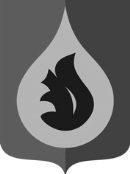 АДМИНИСТРАЦИЯГОРОДСКОго ПОСЕЛЕНИя федоровскийСУРГУТСКОГО РАЙОНАХАНТЫ-МАНСИЙСКОГО АВТОНОМНОГО ОКРУГА - ЮГРЫП О С Т А Н О В Л Е Н И Е«11» июля 2017 года                                                                                 №428-ппгт. ФедоровскийОб утверждении порядка оформления и содержания заданий, а также результатов мероприятия по контролюбез взаимодействия с юридическими лицами, индивидуальными предпринимателямиВ соответствии с Федеральным законом от 26.12.2008 №294-ФЗ «О защите прав юридических лиц и индивидуальных предпринимателей при осуществлении государственного контроля (надзора) и муниципального контроля»:1. Утвердить порядок оформления и содержания заданий, а также результатов мероприятия по контролю без взаимодействия с юридическими лицами, индивидуальными предпринимателями, согласно приложению к настоящему постановлению.2. Настоящее постановление подлежит официальному обнародованию.3. Настоящее постановление вступает в силу с даты подписания.4. Контроль за выполнением постановления возложить на заместителя главы поселения-начальника управления по организации деятельности органов местного самоуправления и социальному развитию администрации городского поселения Федоровский М.А. Сафронову.Глава городского поселенияФедоровский                                                                                             Н.У.РудышинПриложение к постановлениюадминистрации городского поселения Федоровскийот 11.07.2017 №428-пПорядок 
оформления и содержание заданий, а также результатов мероприятия по контролю без взаимодействия с юридическими лицами, индивидуальными предпринимателями1. Общие положения1.1. Настоящий порядок устанавливает требования к оформлению, содержанию заданий по контролю без взаимодействия с юридическими лицами, индивидуальными предпринимателями и порядку оформления должностными лицами органа муниципального контроля результатов мероприятия, в том числе результатов плановых (рейдовых осмотров), обследований, исследований, измерений, наблюдений (далее - задание), предусмотренных статьей 8.3 Федерального закона от 26.12.2008 №294-ФЗ «О защите прав юридических лиц и индивидуальных предпринимателей при осуществлении государственного контроля (надзора) и муниципального контроля».1.2. При осуществлении деятельности, указанной в пункте 1.1 настоящего порядка, должностные лица муниципального контроля руководствуются Конституцией Российской Федерации, Федеральным законом от 26.12.2008 №294-ФЗ «О защите прав юридических лиц и индивидуальных предпринимателей при осуществлении государственного контроля (надзора) муниципального контроля», иными законами и подзаконными актами в указанной сфере, а также муниципальными правовыми актами органов местного самоуправления муниципального образования городское поселение Федоровский.2. Порядок оформления и содержание заданий2.1. Задание утверждается заместителем главы поселения - начальником управления, к полномочиям которого отнесено осуществление соответствующего вида муниципального контроля в соответствии с положением о структурном подразделении (далее - руководитель структурного подразделения).2.2. Задание оформляется по форме, согласно приложению 1 к настоящему порядку.2.3. В задании указывается:2.3.1. Цель проведения мероприятия, дата проведения мероприятия, либо период начала и окончания проведения мероприятия, должностное лицо контрольного органа, которому поручено проведение мероприятия.2.3.2. Сведения об объекте, в отношении которого будет проводиться мероприятие: о виде, местоположении объекта, в том числе его адресе и кадастровом (реестровом) номере (при наличии), сведения о принадлежности объекта и праве, на котором объект принадлежит правообладателю (при наличии).2.4. Задание перед началом выполнения мероприятия вручается руководителем структурного подразделения, сотруднику органа муниципального контроля, которому поручено осуществление мероприятия.2.5. Вручение задания осуществляется под роспись в журнале мероприятий по контролю без взаимодействия с юридическими лицами, индивидуальными предпринимателями (далее - журнал мероприятий), форма которого утверждается, согласно приложению 3 к настоящему порядку.2.6. После окончания проведения мероприятия, в срок не позднее одного рабочего дня, следующего за днем проведения мероприятия, задание вместе с документами, отражающими результаты проведения мероприятия, оформленными в соответствии с настоящим порядком, возвращается руководителю структурного подразделения сотрудником, осуществившим мероприятие, о чем делается соответствующая отметка в журнале мероприятий.3. Оформление результатов мероприятия3.1. Результаты мероприятия оформляются должностным лицом органа муниципального контроля в виде акта о проведении мероприятия по форме согласно приложению 2 к настоящему порядку.3.2. В акте о проведении мероприятия по контролю без взаимодействия с юридическими лицами, индивидуальными предпринимателями (далее - акт) отражается порядок его проведения и фиксируются результаты проведенного мероприятия. Акт составляется должностным лицом органа муниципального контроля в одном экземпляре в срок не позднее одного рабочего дня, следующего за датой проведения мероприятия.3.3. Акт должен содержать: указание на вид проведенного мероприятия, сведения о задании, на основании которого производится мероприятие, наименование вида муниципального контроля в рамках которого проводится мероприятие, дату либо период проведения мероприятия, время его начала и окончания, сведения об участниках мероприятия, краткое описание действий должностного лица, участников мероприятия, информацию о данных, полученных при его проведении, в том числе результатов осмотров, обследований, исследований, измерений, наблюдений, сведения о технических средствах, при помощи которых производились технические измерения, а также фиксация результатов (хода проведения) мероприятий, сведения о приложениях к акту, а также пояснения, дополнения и замечания участников мероприятия.3.4. Полномочия участников мероприятия определяются Федеральным законом от 26.12.2008 №294-ФЗ «О защите прав юридических лиц и индивидуальных предпринимателей при осуществлении государственного контроля (надзора) и муниципального контроля», а также федеральными законами и иными нормативно-правовыми актами, регламентирующими деятельность в сфере осуществления соответствующего вида муниципального контроля.3.5. Схемы, таблицы, отражающие данные, полученные при применении средств технических измерений и фиксации, в том числе фототаблицы и электронные носители информации, содержащие сведения, полученные при проведении мероприятия, являются приложением к акту. Приложения к акту, изложенные на бумажных носителях, подписываются участниками мероприятия, электронные носители информации запечатываются в конверт, скрепляемый подписями участников мероприятия.3.6. В случае выявления при проведении мероприятий по контролю нарушений обязательных требований, требований, установленных муниципальными правовыми актами, должностное лицо органа муниципального контроля в срок не позднее пяти рабочих дней принимает в пределах своей компетенции меры по пресечению выявленных нарушений.В срок не позднее трех рабочих дней со дня проведения мероприятия должностное лицо органа муниципального контроля направляет руководителю структурного подразделения, к полномочиям которого отнесено осуществление соответствующего вида муниципального контроля, письменное мотивированное представление с информацией о выявленных нарушениях для принятия при необходимости решения о назначении внеплановой проверки юридического лица, индивидуального предпринимателя по основаниям, указанным в пункте 2 части 2 статьи 10 Федерального закона от 26.12.2008 №294-ФЗ «О защите прав юридических лиц и индивидуальных предпринимателей при осуществлении государственного контроля (надзора) муниципального контроля».В случае получения в ходе проведения мероприятий по контролю без взаимодействия с юридическими лицами, индивидуальными предпринимателями сведений о готовящихся нарушениях или признаках нарушения обязательных требований, орган муниципального контроля направляет юридическому лицу, индивидуальному предпринимателю предостережение о недопустимости нарушения обязательных требований.4. Хранение и использование задания и 
акта о проведении мероприятия4.1. После исполнения задание и акты подлежат хранению в структурном подразделении, уполномоченном на осуществление соответствующего вида муниципального контроля в соответствии с номенклатурой дел, в порядке, установленном муниципальными правовыми актами.4.2. Передача заданий и актов для использования при производстве дел об административных правонарушениях, рассмотрении судебных дел, а также иных установленных законом случаях фиксируется в журнале мероприятий и скрепляется подписью руководителя структурного подразделения. При этом в номенклатурном деле подшиваются надлежащим образом заверенные копии указанных документов, копии запросов, по которым переданы документы, а также сопроводительный документ, содержащий опись переданных заданий и актов.Приложение 1
к порядку оформления и содержанию 
заданий, а также результатов
мероприятия по контролю
без взаимодействия с юридическими 
лицами, индивидуальными
предпринимателямиЗадание № ___________________________________________________________________________(наименование должности должностного лица, выдавшего задание)______________________________________________________________________(фамилия, имя, отчество должностного лица)в соответствии со ст. 8.3. Федерального закона от 26.12.2008 №294-ФЗ "О защите прав юридических лиц и индивидуальных предпринимателей при осуществлении государственного контроля (надзора) муниципального контроля", в целях______________________________________________________________________(указать цель проведения мероприятия)______________________________________________________________________поручил должностному лицу контрольного органа _________________________________________________________________________________________________(наименование должности должностного лица контрольного органа, Ф.И.О.)______________________________________________________________________осуществить мероприятие по контролю без взаимодействия с юридическимилицами, индивидуальными предпринимателями, а именно: ____________________________________________________________________________________________________________________________________________(наименование мероприятия по контролю без взаимодействия с юридическими лицами, индивидуальными предпринимателями)дата, либо период проведения мероприятия ____________________________________________в рамках осуществления ______________________________________________________________________(вид муниципального контроля)в отношении объекта: ______________________________________________________________________(вид объекта)расположенного: ______________________________________________________________________(адрес и (или) кадастровый (реестровый) номер (при наличии)принадлежащего _____________________________________________________________________(сведения о принадлежности объекта и праве, на котором)______________________________________________________________________(объект принадлежит правообладателю (при наличии)______________________________________________________________________Утверждаю: __________________________ М.П.                                                (подпись)Приложение 2
к порядку оформления и содержанию 
заданий, а также результатов
мероприятия по контролю
без взаимодействия с юридическими 
лицами, индивидуальными
предпринимателямиАкт № _____Начато: _____ ч. ____мин.Окончено: _____ ч. ____мин.______________________________________________________________________(наименование должности должностного лица, органа, осуществляющего муниципальный контроль)(фамилия, имя, отчество должностного лица)в соответствии со ст. 8.3 Федерального закона от 26.12.2008 N 294-ФЗ «О защите прав юридических лиц и индивидуальных предпринимателей при осуществлении государственного контроля (надзора) муниципального контроля», на основании заданияот "_____" _________________20____ г., №________________, выданного______________________________________________________________________(наименование должности должностного лица, выдавшего задание)с участием______________________________________________________________(сведения об участниках мероприятия: Ф.И.О., должность и иные необходимые данные)___________________________________________________________________________________________________________________________________________ ____________________________________________________________________________________________________________________________________________осуществил мероприятие по контролю без взаимодействия с юридическими лицами, индивидуальными предпринимателями, а именно: ______________________________________________________________________(наименование мероприятия по контролю без взаимодействия с юридическими лицами, индивидуальными предпринимателями органом муниципального контроля)в рамках осуществления ______________________________________________________________________(вид муниципального контроля)В ходе проведения мероприятия установлено следующее:______________________________________________________________________(описание хода проведения мероприятия, применения средств технических измерений,а также фиксации данных, полученных в результате проведения мероприятия)________________________________________________________________________________________________________________________________________________________________________________________________________________________________________________________________________________________ __________________________________________________________________________________________________________________________________________________________________________________________________________________ Сведения о применении средств технических измерений и фиксации: ________________________________________________________________________________________________________________________________________________________________________________________________________________________________________________________________________________________ Сведения о заявлениях и дополнениях поступивших от участников мероприятия:________________________________________________________________________________________________________________________________________________________________________________________________________________________________________________________________________________________Участники мероприятия с актом ознакомлены путем ______________________________________________________________________(указать способ ознакомления)Подписи участников:                              __________________________(___________ _______)                              __________________________(___________ _______)                              __________________________(___________ _______)Подпись должностного лица, осуществившего мероприятие ________________Приложение 3
к порядку оформления и содержанию 
заданий, а также результатов
мероприятия по контролю
без взаимодействия с юридическими 
лицами, индивидуальными
предпринимателямиЖурнал мероприятий по контролю без взаимодействия с юридическими лицами, индивидуальными предпринимателямина проведениена проведение(наименование мероприятия по контролю без взаимодействия с юридическими лицами, индивидуальными предпринимателями органом муниципального контроля)г. п. Федоровский"____"__________ 20_____г.о проведениио проведении(наименование мероприятия по контролю без взаимодействия с юридическими лицами, индивидуальными предпринимателями органом муниципального контроля)г. п. Федоровский"____"__________ 20_____г.№п/пДата и номер задания о проведении мероприятия, отметка о вручении (подпись)Сведенияо должностномлице,осуществившеммероприятиеДата(период)проведениямероприятияМесторасположенияобъекта (адрес, сведения о регистрации (при наличии)Правообладательобъекта (фактическийпользователь) сведенияо правоустанавливающих документах (при наличии)Сведения о результатахмероприятия,номер акта,отметка о передаче материала лицу, выдавшему заданиеСведенияо хранении (передаче) результатов мероприятия